Původní zprávaOdesilatel: "Pavlíčková Jana” < Příjemce: pavla.silhava < avia.silhava dlui„m sv.cz>Datum: 08/22/17 12:14Předmět: Fw[2]: RE: očkováníDobrý den paní inženýrko,Potvrzuji přijmutí objednávky na očkování,Přeji hezký denJana PAVLÍČKOVÁ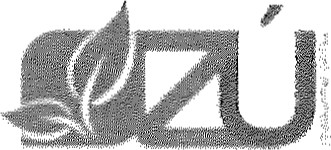 zdravotn/ sestra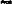 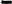 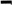 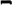 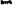 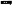 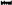 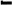 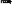 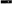 msg://baa0fI)64-4012-4fl)a-a621-e0e088239446/viewable	22.08.2017anta.ZDRAVOTNÍ ÚSTAV	Email: 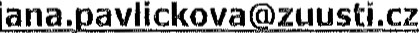 se sídlem v Ustí nad Labem Pracoviště Ustí nad Labem Moskevská 15 Na Kabátě 229400 Ol ústí nad Labem	400 11, ústí nad LabemGSM:Tel.: 477 751 846 www: wwwłzuusti.cz IS DS: nt5j9jn